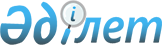 Об утверждении категорий должностных лиц таможенных органов, осуществляющих функции правоохранительных органов в соответствии с законодательными актами, наделенных правом ношения, хранения и пользования огнестрельным оружием, перечней видов огнестрельного оружия и боеприпасов и специальных средств, применяемых должностными лицами таможенных органов
					
			Утративший силу
			
			
		
					Постановление Правительства Республики Казахстан от 22 января 2004 года № 65. Утратило силу постановлением Правительства Республики Казахстан от 2 октября 2010 года № 1014      Сноска. Утратило силу постановлением Правительства РК от 02.10.2010 № 1014.      В соответствии со статьями 519 , 520 Таможенного кодекса Республики Казахстан от 5 апреля 2003 года Правительство Республики Казахстан постановляет: 

      1. Утвердить прилагаемые: 

      1) категории должностных лиц таможенных органов, осуществляющих функции правоохранительных органов в соответствии с законодательными актами, наделенных правом ношения, хранения и пользования огнестрельным оружием; см.K100296

      2) перечень видов огнестрельного оружия и боеприпасов; см.K100296

      3) перечень специальных средств, применяемых должностными лицами таможенных органов. см.K100296

      2. Признать утратившим силу постановление Правительства Республики Казахстан от 14 апреля 1998 года N 333-21с. 

      3. Настоящее постановление вступает в силу со дня подписания.       Премьер-Министр 

      Республики Казахстан Утверждены         

постановлением Правительства 

Республики Казахстан    

от 22 января 2004 года N 65  

Категории должностных лиц таможенных органов, осуществляющих 

правоохранительные функции в соответствии с подпунктами 

5), 6), 13) 14), 15) и 18) пункта 1 статьи 24 Таможенного кодекса 

Республики Казахстан от 5 апреля 2003 года, наделенных правом 

ношения, хранения и пользования огнестрельным оружием       1. Председатель, его заместитель, курирующий вопросы правоохранительной деятельности таможенных органов. 

      2. С-АТК-1 Начальник департамента центрального аппарата. 

      3. С-АТК-2 Заместитель начальника департамента центрального аппарата. Начальник: территориального органа области, городов Астаны и Алматы; таможни. 

      4. С-АТК-3 Заместитель начальника: территориального органа области, городов Астаны и Алматы; таможни. Начальник управления центрального аппарата. 

      5. С-АТК-4 Заместитель начальника управления центрального аппарата. Начальник управления в составе территориального органа области, городов Астаны и Алматы. Начальник таможенного поста. 

      6. С-АТК-5 Заместитель начальника управления в составе территориального органа области, городов Астаны и Алматы. Заместитель начальника таможенного поста. 

      7. С-АТК-6 Начальник отдела центрального аппарата. 

      8. С-АТК-7 Начальник отдела: территориального органа области, городов Астаны и Алматы, таможни. 

      9. С-АТК-8. Главный инспектор центрального аппарата. 

      10. С-АТК-9 Заместитель начальника отдела: территориального органа области, городов Астаны и Алматы; таможни. 

      11. С-АТК-10 Ведущий инспектор центрального аппарата. Главный инспектор: территориального органа области, городов Астаны и Алматы; таможни. 

      12. С-АТК-11 Старший инспектор: территориального органа области, городов Астаны и Алматы; таможни. 

      13. С-АТК-12 Инспектор: территориального органа области, городов Астаны и Алматы; таможни. 

      14. С-АТК-13 Младший инспектор: территориального органа области, городов Астаны и Алматы; таможни. Утвержден        

постановлением Правительства 

Республики Казахстан    

от 22 января 2004 года N 65  

Перечень видов огнестрельного оружия и боеприпасов       1. Виды огнестрельного оружия: 

      1) 9 мм пистолеты "Байкал 442", "Пистолет Макарова ПМ-9"; 

      2) 12 калибр ружья гладкоствольные "ИЖ-81, Mosberg"; 

      2-1) 9 мм револьвер РСА ТКБ-0216 изделие Кобальт. <*> 

      Сноска. В пункт 1 внесены изменения - постановлением Правительства РК от 22 апреля 2005 г. N 383 . 

            2. Виды боеприпасов: 

      1) 9 мм боеприпасы к пистолетам; 

      2) 12 калибр боеприпасы к ружьям гладкоствольным. Утвержден        

постановлением Правительства 

Республики Казахстан    

от 22 января 2004 года N 65  

Перечень специальных средств, применяемых должностными 

лицами таможенных органов       1. Специальные средства: 

      1) жилеты защитные; 

      2) наручники "изделие БР-С"; 

      3) палки резиновые специальные; 

      4) проблесковые маяки синего и желтого цветов; 

      5) жезлы для регулирования движения и диски с красным световозвращателем для остановки транспортных средств; 

      6) устройства для вскрытия помещений; 

      7) устройства для принудительной остановки транспорта типа "ЕЖ, ШИП"; 

      8) средства оперативной радиосвязи; 

      9) средства спутникового слежения типа GPS; "Магеллан"; 

      10) слезоточивые вещества (газы) типа "Черемуха". 
					© 2012. РГП на ПХВ «Институт законодательства и правовой информации Республики Казахстан» Министерства юстиции Республики Казахстан
				